
ประกาศองค์การบริหารส่วนตำบลสำโรง 
เรื่อง   ประกาศสอบราคาจ้าง  ก่อสร้างถนนดินเพื่อการเกษตรสายห้วยหินลาด หมู่ที่ 8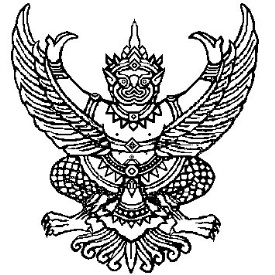 ตำบลสำโรง   อำเภอหนองสองห้อง   จังหวัดขอนแก่น
*******************************************************************************************************************************************************  	ด้วยองค์การบริหารส่วนตำบลสำโรง  อำเภอหนองสองห้อง  จังหวัดขอนแก่น    มีความประสงค์จะสอบราคา จ้าง   ก่อสร้างถนนดินเพื่อการเกษตร สายห้วยหินลาด หมู่ที่8 ขนาดกว้าง 4 เมตร ยาว 1400 เมตร สูงเฉลี่ย 0.60 เมตร พร้อมวางท่อระบายน้ำ Ø 1.00 เมตร จำนวน 14 ท่อน วางท่อระบายน้ำ Ø 0.60 เมตร จำนวน 14 ท่อน (ตามแบบแปลนที่องค์การบริหารส่วนตำบลสำโรงกำหนด) ให้ดำเนินการติดตั้งป้ายก่อนดำเนินการและป้ายประชาสัมพันธ์โครงการเมื่อดำเนินการแล้วเสร็จ ณ บ้านหนองนาดี หมู่ที่ 8   ตำบลสำโรง  อำเภอหนองสองห้อง  จังหวัดขอนแก่น ราคากลางของงานก่อสร้างในการสอบราคาครั้งนี้เป็นเงินทั้งสิ้น  201,000.- บาท   (-สองแสนหนึ่งพันบาทถ้วน-)    .     
 	ผู้มีสิทธิเสนอราคาจะต้องมีคุณสมบัติดังนี้ 
              1.  เป็นนิติบุคคล หรือบุคคลธรรมดา  ที่มีอาชีพรับจ้างทำงานที่สอบราคาจ้างดังกล่าว 
              2. ไม่เป็นผู้ที่ถูกแจ้งเวียนชื่อเป็นผู้ทิ้งงานของทางราชการ รัฐวิสาหกิจ  หรือหน่วยการบริหารราชการ 
ส่วนท้องถิ่น  ในขณะที่ยื่นซองสอบราคา 
              3.  มีผลงานก่อสร้างประเภทเดียวกัน ในวงเงินไม่น้อยกว่า   100,500.-บาท (หนึ่งแสนห้าร้อยบาทถ้วน)  	กำหนดดูสถานที่ก่อสร้าง              ในวันที่  20   เดือน พฤษภาคม   พ.ศ.  2558   เวลา  10.00  น.  ถึง  เวลา  12.00  น.  ณ  สถานที่ก่อสร้าง  องค์การบริหารส่วนตำบลสำโรง โดยการนำของกองช่าง   และกำหนดรับฟังคำชี้แจงรายละเอียดเพิ่มเติม  ในวันที่  20  เดือน พฤษภาคม  พ.ศ.  2558   เวลา  13.00  น. เป็นต้นไป 
 	กำหนดการขายเอกสารและรูปแบบรายการ 
    	ระหว่างวันที่  19 พฤษภาคม -  2 มิถุนายน  พ.ศ. 2558  ตั้งแต่เวลา  08.30 น.  ถึง 16.30 น.  ณ กองคลัง  องค์การบริหารส่วนตำบลสำโรง  อำเภอหนองสองห้อง  จังหวัดขอนแก่น   
 	กำหนดการยื่นซองสอบราคา ดังนี้ 
       * กำหนดยื่นซองสอบราคา ระหว่างวันที่ 19 พฤษภาคม - 2 มิถุนายน พ.ศ. 2558  ตั้งแต่เวลา 08.30 น. ถึง  16.30 น.  ณ  กองคลัง  องค์การบริหารส่วนตำบลสำโรง   อำเภอหนองสองห้อง  จังหวัดขอนแก่น   	*ในวันที่ 19 พฤษภาคม 2558  ขายเอกสารและยื่นซองสอบราคา ณ ศูนย์รวมข้อมูลข่าวสารการซื้อหรือการจ้างขององค์กรปกครองส่วนท้องถิ่นระดับอำเภอ (ณ ห้องประชุมอำเภอ  ชั้น ๒)  เวลา 08.30 น.- 16.30 น. -2-
   	กำหนดเปิดซองสอบราคา 	กำหนดเปิดซองสอบราคาในวันที่   3  มิถุนายน   2558  เวลา  10.00 น. เป็นต้นไป ณ  ศูนย์รวมข้อมูลข่าวสารการซื้อหรือการจ้างขององค์กรปกครองส่วนท้องถิ่นระดับอำเภอ (ณ ห้องประชุมอำเภอ  ชั้น ๒)   

           ผู้สนใจติดต่อขอซื้อเอกสารสอบราคาจ้าง  เลขที่ 6 /2558 จำหน่ายราคาชุดละ  500.- บาท (ห้าร้อยบาทถ้วน) ได้ที่  ณ กองคลัง  องค์การบริหารส่วนตำบลสำโรง  อำเภอหนองสองห้อง  จังหวัดขอนแก่นระหว่างวันที่ 19 พฤษภาคม -  2 มิถุนายน  พ.ศ. 2558  ตั้งแต่เวลา 08.30 น. ถึงเวลา 16.30 น.  ดูรายละเอียดเพิ่มเติมได้ที่เว็บไซต์ www.samrongkk.go.th   และเว็บไซต์ของกรมบัญชีกลาง  www.gprocurenemt.go.th  หรือสอบถามรายละเอียดทางโทรศัพท์หมายเลข  0-4321-0292- ต่อ  13  ในวันและเวลาราชการ  
 		ประกาศ  ณ  วันที่  19  เดือน  พฤษภาคม   พ.ศ.  2558                           		(ลงชื่อ) 					 (นายสมัย   หลินศรี) 				  นายกองค์การบริหารส่วนตำบลสำโรงตาราง ปปช.๐๗ตารางแสดงวงเงินงบประมาณที่ได้รับจัดสรรและราคากลางในงานจ้างก่อสร้าง๑. ชื่อโครงการ      โครงการก่อสร้างถนนดินเพื่อการเกษตรสายห้วยหินลาดหมู่ที่ ๘        .                                                      /หน่วยงานเจ้าของโครงการ     กองช่าง  องค์การบริหารส่วนตำบลสำโรง                                        .  ๒. วงเงินงบประมาณที่ได้รับจัดสรร                     244.000.-                    บาท   ๓. ลักษณะงาน      โดยสังเขป    ก่อสร้างถนนดินเพื่อการเกษตร สายห้วยหินลาด หมู่ที่8 ขนาดกว้าง 4 เมตร ยาว 1.400 เมตร สูงเฉลี่ย 0.60 เมตร พร้อมวางท่อระบายน้ำ Ø 1.00 เมตร จำนวน 14 ท่อน วางท่อระบายน้ำ Ø 0.60 เมตร จำนวน 14 ท่อน (ตามแบบแปลนที่องค์การบริหารส่วนตำบลสำโรงกำหนด) ให้ดำเนินการติดตั้งป้ายก่อนดำเนินการและป้ายประชาสัมพันธ์โครงการเมื่อดำเนินการแล้วเสร็จ ณ บ้านหนองนาดี หมู่ที่ 8  ตำบลสำโรง  อำเภอหนองสองห้อง  จังหวัดขอนแก่น    ๔. ราคากลางคำนวณ  ณ  วันที่   7  พฤษภาคม  ๒๕๕๘          เป็นเงิน        201,๐๐๐.-      .บาท    ๕. บัญชีประมาณการราคากลาง.      ๕.๑      ปร.๔                                                                                                .       ๕.๒      ปร.๕                                                                                                        .       ๕.๓                                                       -                                                            .       ๕.๔                                                       -                                                            .   ๖. รายชื่อคณะกรรมการกำหนดราคากลาง       ๖.๑   นางนุชยดา   แก้วดวง                                                                                       .       ๖.๒   สิบเอกโอภาส  ดาโสม                                                                                       .       ๖.๓   นายพงษ์นุวัฒน์   เหล่าบัวดี                                                                             .(ลงชื่อ)..............................................ผู้เห็นชอบ                                                     (นางนุชยดา   แก้วดวง)ตำแหน่ง  ปลัดองค์การบริหารส่วนตำบลสำโรง(ลงชื่อ)………………….………………..…ผู้อนุมัติ				              ( นายสมัย  หลินศรี )			          ตำแหน่ง  นายกองค์การบริหารส่วนตำบลสำโรง